Dialogue ScriptA: "Hello, ABC Company."B: "Hi, this is Janet from Consult R Us. May I speak with Alex please?"A: "He's in a meeting right now. Would you like to leave a message?"B: "Yes. Can you have Alex call me back when he is available? My name again is Janet, and he can reach me at 555-987-6543."A: "It's Janet at 555-987-6543. Can I tell him what this is regarding?"B: "He sent over a fax, and the last page didn't print out. I will need for him to resend the fax to me."A: "I'll let him know."B: "Thank you."A: "Thank you for calling ABC."B: "Good bye."A: "Bye."Comprehension Quiz1. Fill in the blanksA: "Hello, ABC Company."B: "Hi, this is Janet (       ) Consult R Us. May I speak with Alex please?"A: "He's in a meeting right now. Would you like to leave a message?"B: "Yes. Can you have Alex call me back when he is (        )? My name again is Janet, and he can reach me at (   )-987-65(  )."A: "It's Janet at 555-987-6543. Can I tell him what this is regarding?"B: "He sent over a fax, and the last page didn't (      ). I will need for him to resend the fax to me."A: "I'll let him know."B: "Thank you."A: "Thank you for calling ABC."B: "Good bye."A: "Bye."2. Answer the questionQ1.  Who is Janet looking for?Q2. Is Janet talking with Alex?Q3. What is Alex’s company?Q4. Who took the message?Q5. What does Janet want Alex to do?Pictures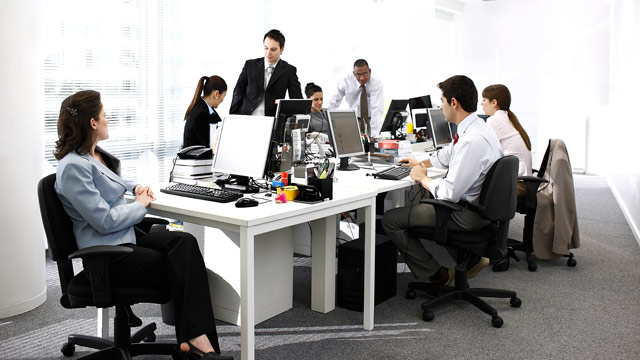 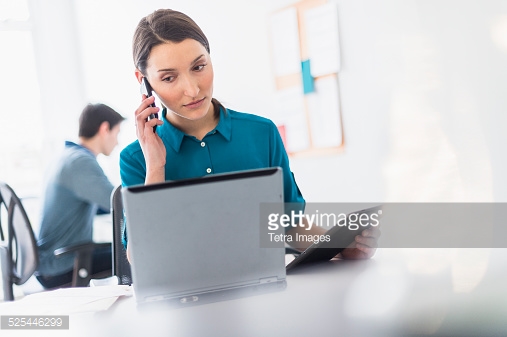 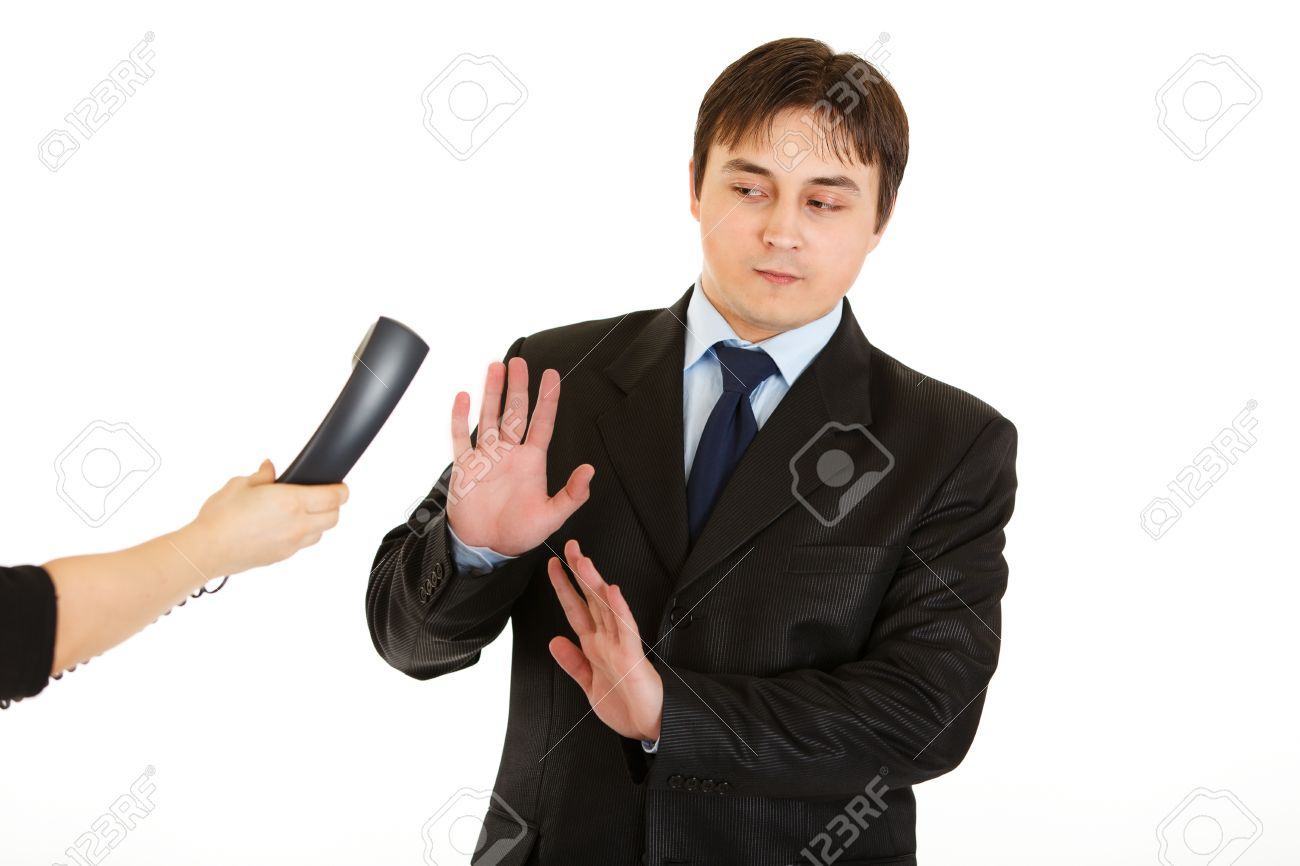 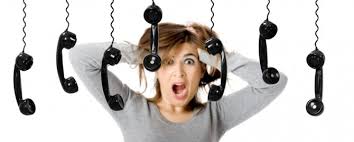 